New Faculty Access FormPearson LearningStudio (eCollege)Full Name: ____________________________________________________________Preferred Name: _______________________________________________________Department: __________________________________________________________Do you have a campus-wide ID (CW ID)? Yes  	or No ____________________If Yes, then what is your campus-wide ID? _____________________________Are you a current student at A&M-Commerce? Yes  	or No________________Were you a past student/graduate of A&M-Commerce? Yes  	or No _________Did you teach at A&M-Commerce in the past? Yes  	or No _________________If yes, then what year(s) have your taught?We may need to contact you. Please provide the following:Preferred email address, until university email address is established:Preferred telephone number:  	 Please submit completed form to petra.strassberg@tamuc.edu. Thank you.P.O. Box 3011, Commerce, Texas 75429-3011Phone: 903.886-5511Office of Academic Technology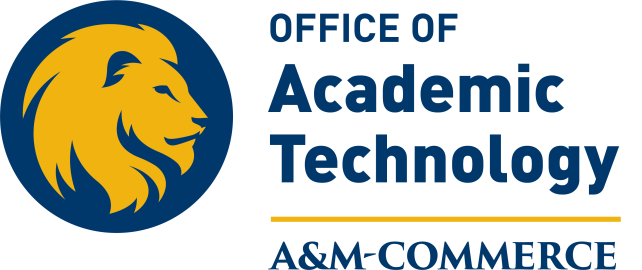 